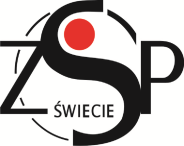   ZESPÓŁ  SZKÓŁ  PONADGIMNAZJALNYCHul. KOŚCIUSZKI  6A      86-100 ŚWIECIEtel .(52) 33-12-438e-mail: zsp_swiecie@o2.pl  www.zspswiecie.plTECHNIKUM Technik automatyk Technik ekonomistaTechnik geodeta Technik handlowiec Technik hotelarstwa Technik informatyk Technik logistyk  Technik mechanik Technik mechatronik Technik organizacji reklamy Technik urządzeń i systemów energetyki odnawialnej Technik żywienia i usług gastronomicznych Zawód planowany na rok szkolny 2018/2019: Technik procesów drukowaniaLICEUM OGÓLNOKSZTAŁCĄCE Profile:  Podstawy Działalności Służb Mundurowych  Sportowy OgólnyBRANŻOWA SZKOŁA I STOPNIASzkołą zapewnia praktyczną naukę zawodu w pracowniach szkolnych dla zawodów: magazynier - logistyk, ślusarz, mechatronik, krawiec.W pozostałych zawodach praktyczna nauka zawodu odbywa się u pracodawcy na zasadach umowy o pracę  z młodocianym pracownikiem.                        SZKOŁY DLA DOROSŁYCH (w systemie zaocznym)Liceum Ogólnokształcące Szkoła Policealna Kwalifikacyjne Kursy Zawodowe